Елтай негізгі мектебіТәрбие сағатыРухани жаңғырудың жарқын жолы«Қазақстанның киелі және қасиетті жерлері»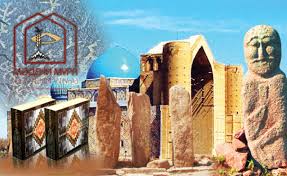 Орындаған: Картбаева Гульмира Отановна2017 – 2018 оқу жылыСабақтың тақырыбы: Рухани жаңғырудың жарқын жолы                        «Қазақстанның киелі және қасиетті жерлері»
Сабақтың мақсаты: Рухани жаңғыруды сипаттау және патриоттық сананы ынталандыратын ұлттық құндылықтарды жаңғырту; Оқушылардың бойында ұлттық сананы ояту, жас ұрпақ санасына, туған халқына деген құрмет, сүйіспеншілік, мақтаныш сезімін ұялату, ұлттық рухты сіңіру. 
Оқыту нәтижесі: Оқушылар рухани жаңғырудың – табысты ел болуымыздың кепілі екенін біледі. Түйінді идея: Рухани жаңғыру болашаққа бағдар Барысы:
1. Ұйымдастыру.
Аспаны ашық еліміздің,
Көркі сұлу жеріміздің,
Біз - бақытты баламыз!
Ақпыз, қара, сарымыз,
Ағайынбыз бәріміз!
2. Мұғалімнің кіріспе сөзі:
-Балалар, сіздер алдымен «патриот» деген кім, ол қандай адам деген сұраққа анықтама беріп кеткенім жөн болар. Патриот – ұлтын сүйетін, өз тарихын, туған тілін құрметтейтін, ұрпақтан ұрпаққа жалғасқан салт – дәстүрін дәріптейтін, ұлттық қадір – қасиетімізді арттыруға үлес қосатын саналы тұлға. Туған елі үшін үнемі тер төге қызмет етіп, халқымыздың мол рухани құндылықтарын бағалай білетін асыл тұлға
- Отан – әр адамның жүрегіне жылы тиер қасиетті сөз. Отан – сенің туған елің, туған жерің, дос – жарандарың, туған - туысқаның. Отан - бұл өзіңнің тұратын, өмір сүретін, қызметет етін жерің. Отан адам үшін біреу ғана. Отанды анаға теңейді. Себебі, Отан сендерді анаңдай қорғайды, көмектеседі, күш береді. Біз Отанымызды, елімізді сүйеміз. Біз, Қазақстанның патриотымыз!«Достық торы» әдісі арқылы бір - бірлеріне сәттілік тілейді. Оқушылар ән шумақтарын ұйқастыру арқылы 4 топқа бөлінеді 
Топтың ережесін еске түсіру 
Таныстырылым: Еліміз жаңа тарихи кезеңге аяқ басты. Біздің мақсатымыз айқын, бағытымыз белгілі, ол – әлемдегі ең дамыған 30 елдің қатарына қосылу. Мақсатқа жету үшін біздің санамыз ісімізден озып жүруі, яғни одан бұрын жаңғырып отыруы тиіс. 
Оқушының іс - әрекеті: Бір - бірлеріне сәттілік тілейді. 1 - топ. "Қазақстан" Ән: Көк тудың желбірегені 2 - топ. "Салт дәстүр" Ән: Қазақы дәстүрлер - ай 3 - топ. "Мәдени құндылықтар және өнер" Ән: Қара жорға 4 - топ "Ұлттық ойындар мен тағамдар" Ән: Қазақы дастарханым Оқушылар сабақтың тақырыбын ашады.    «Қасиетті Қазақстан» ғылыми-зерттеу орталығы қызметінің негізгі мақсаты - өлкетану бойынша ғылыми-зерттеу жұмысы, өлкетану саласындағы ағартушылық жұмыс, республикадағы өлкетану жұмыстарын әдістемелік қамтамасыз ету, мемлекеттік және қоғамдық өлкетану ұйымдарымен, жергілікті мемлекеттік органдар, білім беру мекемелері, Қазақстанның архивтері мен музейлерімен бірге ынтымақтастықта өлкетану тақырыбындағы ғылыми-зерттеу іс-шараларын ұйымдастыру болып табылады. Орталық қызметкерлері жергілікті ғалымдар, өлкетанушылармен бірігіп, қасиетті, киелі жерлерді анықтау мақсатында жұмыс сапарымен Алматы, Ақмола облысы, Ақмола, Алматы, Маңғыстау, Қарағанды, Қостанай, Шығыс Қазақстан, Оңтүстік Қазақстан, Қызылорда облыстарында болды. Аймақтардан алынған мәліметтер бойынша жалпыұлттық мәдени мұра және жергілікті маңызы бар ұсынылған нысандарға сараптама жүргізілді. Сараптаманы жүзеге асыру үшін белгілі ғалымдар, өлкетанушылар мен қоғам қайраткерлерің қатысуымен ғылыми-сараптамалық кеңес  құрылды. Ғылыми-сараптамалық кеңестің шешімімен жалпыұлттық маңызы бар қасиетті 100 нысан, жергілікті маңызы бар - 500 нысандар тізімінің жобасы анықталды.Ұлы Дала киелі жерлерге толы. Ол жерлерді қадірлеп-қастерлеу — ғасырлар бойы ұрпақтан-ұрпаққа жалғасып келе жатқан дәстүріміз. Суреттермен жұмыс Қорытындылау
Мәңгілік Ел болу жолындағы ұлы істеріміз жаңа дәуірлерге жол ашсын! -деген елбасымыздың қорытынды сөзімен сабағымды аяқтаймын. Тыңдап сабаққа қатысқандарың үшін рахмет!

